Award CriteriaVolunteer must be affiliated to England NetballVolunteering must be for a minimum of 25 years at County, Regional, National or International level and be outside playing historyVolunteering can be split to achieve a minimum of 25 years’ serviceSelf-nomination is permittedAll nominations must be seconded by a County Association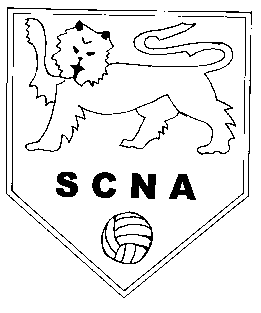 Surrey County Netball Associationcarol.mcgrail@virginmedia.comNominee InformationNominee InformationNominee InformationNominee InformationNominee InformationNominee InformationNameNameRegionRegionL&SE/SurreyL&SE/SurreyL&SE/SurreyL&SE/SurreyAddressAddressE-mail AddressE-mail AddressTelephone NumberTelephone NumberDate of BirthDate of BirthNumber of Years Involvement (excluding playing)Number of Years Involvement (excluding playing)Affiliation Number (must be included, your Regional Office will be able to source this for you)Affiliation Number (must be included, your Regional Office will be able to source this for you)Nominator InformationNominator InformationNominator InformationNominator InformationNominator InformationNominator InformationNameNameAddressAddressE-mail AddressE-mail AddressTelephone NumberTelephone NumberOrganisationOrganisationRelationship to NomineeRelationship to Nominee2nd Nominator Information2nd Nominator Information2nd Nominator Information2nd Nominator Information2nd Nominator Information2nd Nominator InformationNameNameAddressAddressE-mail AddressE-mail AddressTelephone NumberTelephone NumberRelationship to NomineeRelationship to NomineeOrganisationOrganisationNetball RolesPlease ensure these roles are at County, Regional, National and International level and DO NOT include club and playing history. All roles will be clarified with the appropriate parties and any discrepancies in the information provided will be deducted accordingly.Netball RolesPlease ensure these roles are at County, Regional, National and International level and DO NOT include club and playing history. All roles will be clarified with the appropriate parties and any discrepancies in the information provided will be deducted accordingly.Netball RolesPlease ensure these roles are at County, Regional, National and International level and DO NOT include club and playing history. All roles will be clarified with the appropriate parties and any discrepancies in the information provided will be deducted accordingly.Netball RolesPlease ensure these roles are at County, Regional, National and International level and DO NOT include club and playing history. All roles will be clarified with the appropriate parties and any discrepancies in the information provided will be deducted accordingly.Netball RolesPlease ensure these roles are at County, Regional, National and International level and DO NOT include club and playing history. All roles will be clarified with the appropriate parties and any discrepancies in the information provided will be deducted accordingly.Netball RolesPlease ensure these roles are at County, Regional, National and International level and DO NOT include club and playing history. All roles will be clarified with the appropriate parties and any discrepancies in the information provided will be deducted accordingly.RoleOrganisationOrganisationDates to/fromHours p/weekVoluntary (Y/N)